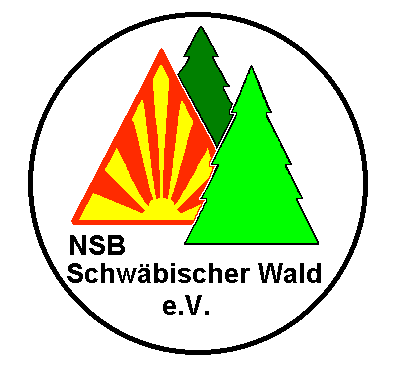 Saunanutzung:- Maximal 12 Personen und höchstens 4 Stunden Dauer.- Es dürfen keine Aufgüsse gemacht und die Luft nicht verwedelt   werden.- Die Dampfsauna bleibt geschlossen.- Eine Teilnehmerliste ist als Nachweis zu führen.- Eine verantwortliche Aufsichtsperson wird pro Saunamittag benannt.- Jede Person bekommt eine feste Liege zugewiesen.- Der Mindestabstand zwischen den Liegen muss 1,5 m betragen.    Ausgenommen hiervon sind Personen, die im gleichen Haushalt   leben.- Die Sauna und der Ruheraum sind alle 20 Minuten für mindestens 5   Minuten zu lüften.- Alle Flächen und Liegen, sowie die Duschen sind regelmäßig zu   reinigen / desinfizieren.- Es gelten die tagesaktuellen Regelungen der Länderverordnung   ( 3G /2G )Für den Gesamtvorstand                                        Schönrain, den 09.10.2021Tobias Räpple